Year 6 Observational sketches  (Still-life)Prior Learning:  Different types of lines, creating shadows, pencil techniques including linear, scumbling, side stroke and feathering.FactsVocabularyGeorgia O’KeefeBorn in 1887 in Wisconsin, United States.Best known for her paintings of enlarged flowers and New York Skyscrapers.Georgia O’KeefeStill-lifeOutlinesStructureReflectionsBlendingEraser Vine charcoalPressed charcoalCompositionStill-lifeObjects shown in the paintings are things that are still in lifeDoesn’t typically focus on images of places or the outdoors.Can include cut flowers, fruit and vegetables.Georgia O’KeefeStill-lifeOutlinesStructureReflectionsBlendingEraser Vine charcoalPressed charcoalCompositionCompositionArrangement of elements within a work of art.Georgia O’KeefeStill-lifeOutlinesStructureReflectionsBlendingEraser Vine charcoalPressed charcoalCompositionExamining still-life art by Georgia O’KeefeThe Apple FamilyGrapes on White DishOriental PoppiesGeorgia O’KeefeStill-lifeOutlinesStructureReflectionsBlendingEraser Vine charcoalPressed charcoalCompositionStill-life drawing techniques with pencilSet up still-life and draw lines to create outlines for 3D shapeExamine abstract structure of arrangement and consider line, shape, tone, colour, pattern, texture and form.Sketch in the shapes of any shadows or reflectionsCreating tones to contrast from dark to light.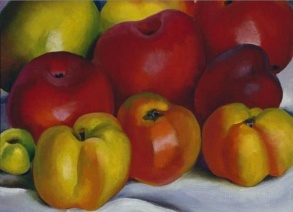 The Apple Family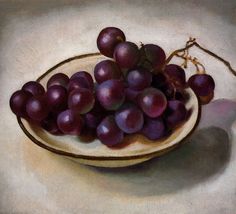 Grapes on White Dish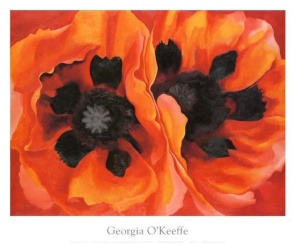 Oriental PoppiesUsing charcoalCan be used for shading and shadowing Different types including vine charcoal and pressed charcoal Pressed charcoal is much darkerShading and blending to create tonesCan use an eraser  to create patterns/linesThe Apple FamilyGrapes on White DishOriental PoppiesStill-life drawing using charcoalBold strokes and coloursRange of linesShading and creating shadowsThe Apple FamilyGrapes on White DishOriental PoppiesCreating own still-life drawing in the style of Georgia O’KeefeSketch still-life using pencilShading and blending using charcoal to create shadows and a 3D effectUse water paint to add colour to still-life artworkEvaluate the finished work by comparing with work of Georgia O’KeefeThe Apple FamilyGrapes on White DishOriental PoppiesThe wider influences of:Other still-life artistsHistory of Still-ArtThe Apple FamilyGrapes on White DishOriental PoppiesInformation about Georgia O’Keefe and examples of her art work https://www.tate.org.uk/kids/explore/who-is/who-georgia-okeeffeAll about still-life arthttps://www.tate.org.uk/art/art-terms/s/still-life Still-life drawing techniqueshttp://www.artyfactory.com/still-life/still_life_pencil.htmlHow to use charcoalhttps://www.youtube.com/watch?v=_FEKpeEdCrEThe Apple FamilyGrapes on White DishOriental Poppies